ЦЕНТР ПО БЕЗОПАСНОСТИ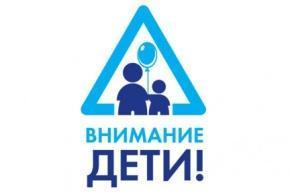 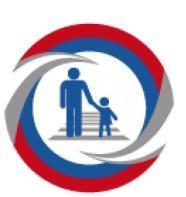 ДОРОЖНОГО ДВИЖЕНИЯ «СВЕТОФОР»                                                         308023 г.Белгород,ул.5- Заводской 11 Б,                                                                     ПАО СБЕРБАНК.                               Реквизиты для заполнения платежного поручения:                                                БИК банка: 041403633                        Корреспондентский счет: 30101810100000000633                                                          ИНН: 7707083898                                                          КПП: 312302001                                       Расчетный счет: 40817810207000774086sentrpobezopasnostPDD@yandex.ru

ДОСТАВКА по всей России БЕСПЛАТНАЯ (без наложенного платежа!)Заказ можно сделать, позвонив по номеру:+7 999-700-16-43	 +7 999-518-57-40	 +7 996-307-69-27      или отправить заявку на e-mail:   sentrpobezopasnostPDD@yandex.ru   ДОСТАВКА по всей России бесплатная!В целях снижения количества ДТП с участием детей-пешеходов и популяризации использования юными пешеходами светоотражающих элементов регулярно проводятся информационно-пропагандистские акции «Засветись, стань заметней на дороге!».Световозвращатель на одежде - на сегодняшний день реальный способ уберечь ребенка от травмы на неосвещенной дороге. Принцип действия его основан на том, что свет, попадая на ребристую поверхность из специального пластика, концентрируется и отражается в виде узкого пучка. Когда фары автомобиля «выхватывают» пусть даже маленький световозвращатель, водитель издалека видит яркую световую точку. Поэтому шансы, что пешеход или велосипедист будут замечены, увеличиваются во много раз.Например, если у машины включен ближний свет, то обычного пешехода водитель увидит с расстояния 25-40 метров. А использование световозвращателя увеличивает эту цифру до 130-240 метров!Маленькая подвеска на шнурке или значок на булавке закрепляются на одежде, наклейки - на велосипеде, самокате, рюкзаке, сумке. На первый взгляд световозвращатель выглядит как игрушка. Но его использование, по мнению экспертов по безопасности дорожного движения, снижает детский травматизм на дороге в шесть с половиной раз! Световозвращатель не боится ни влаги, ни мороза – носить его можно в любую погоду. Виды светоотражающих элементов:1.Световозвращающий элемент – изделие, не являющееся предметом одежды и используемое в качестве вспомогательного средства для обеспечения видимости человека.2.Несъемное световозвращающее изделие (наклейки) – изделие, предназначенное быть постоянно закрепленным.3.Повязка крепится на верхнюю одежду и отражает свет фар проезжающих машин, что позволяет водителю увидеть пешехода задолго до его приближения. Изделие фиксируется с помощью липучки, которая просто регулируется для разных объёмов и подходит для взрослых и детей.Площадь световозвращающего элемента должна составлять не менее 15 – 50 квадратных сантиметров.Как правильно носить?Световозвращающие элементы нужно прикрепить к верхней одежде, рюкзакам, сумкам, велосипедам, роликам или детским коляскам таким образом, чтобы при переходе или движении по проезжей части на них попадал свет фар автомобилей. Рекомендуется закреплять световозвращатели с двух сторон объекта, чтобы световозвращатель оставался видимым во всех направлениях к приближающимся. Теперь о требованиях к световозвращателям: в ПДД таких требований нет. Ни по цвету, ни по форме, ни по размеру, ни по месту размещения. Главное, чтобы световозвращающие элементы присутствовали и были видны водителям.Уважаемые родители (законные представители)!Доводим до вашего сведения, что с 01 июля 2015 года в правилах дорожного движения произошли изменения, касающиеся применения световозвращающих элементов.Обращаем Ваше внимание на необходимость в приобретении для детей световозвращающих приспособлений (фликеров).Использование световозвращающих приспособлений (фликеров) — одна из мер, позволяющих сделать пешехода заметным. Это могут быть как элементы одежды, так и специально изготовленные шевроны, наклейки, значки, браслеты и подвески.ПРЕДНАЗНАЧЕНИЕ СВЕТОВОЗВРАЩАЮЩИХ                    ЭЛЕМЕНТОВ 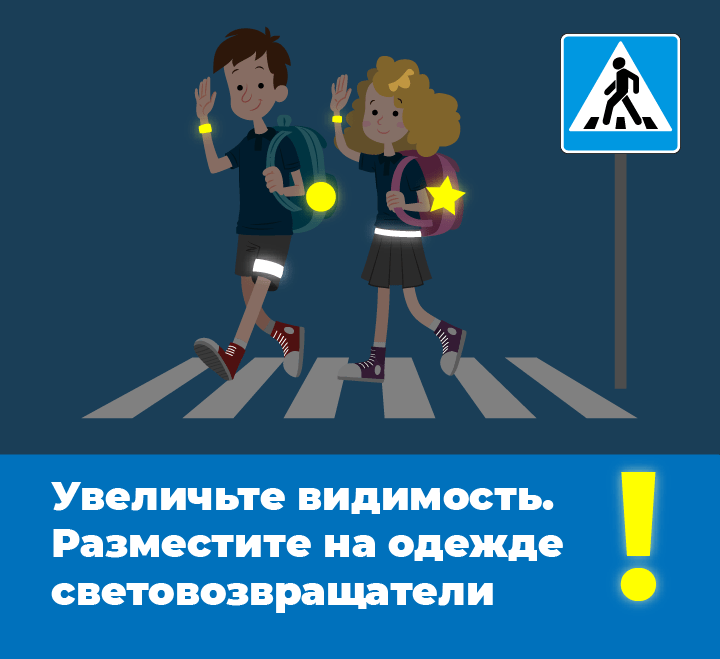 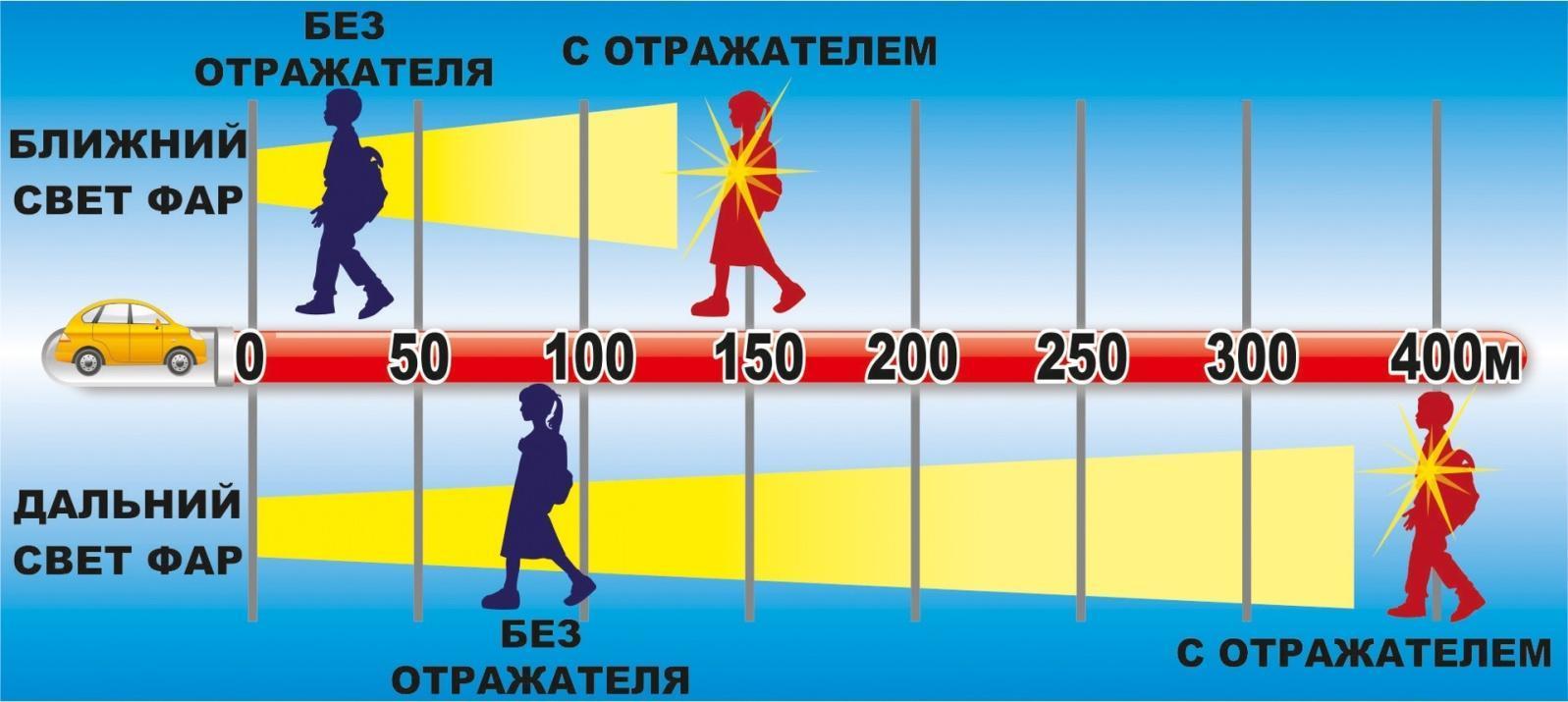 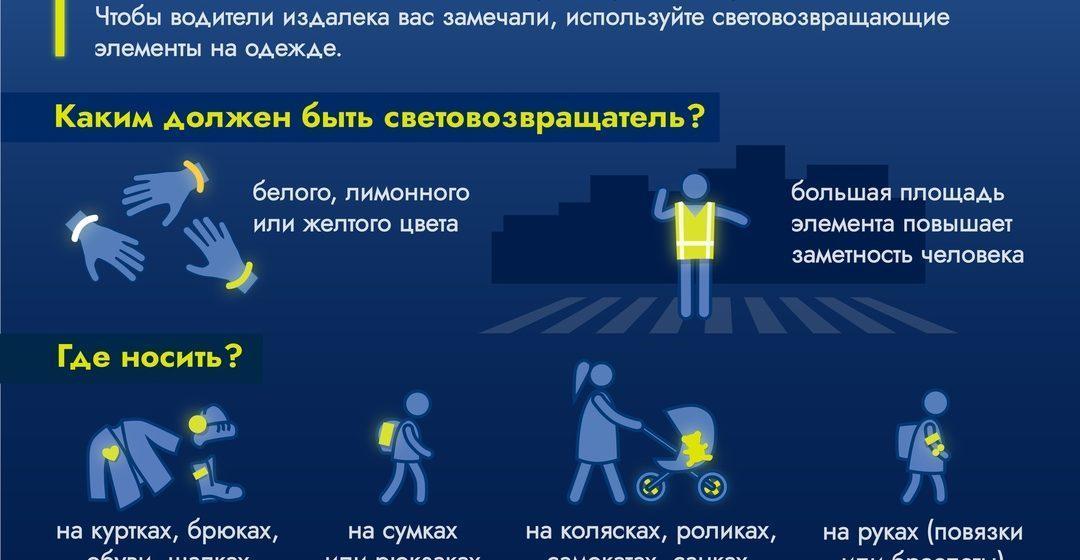 Наименование продукцииСтоимость,рубИзображениеПовязка светоотражающая:Цена указана за 1 повязку:Повязка крепится на верхнюю одежду и отражает свет фар проезжающих машин, что позволяет водителю увидеть пешехода задолго до его приближения. Изделие фиксируется с помощью липучки, которая просто регулируется для разных объёмов и подходит для взрослых и детей. 70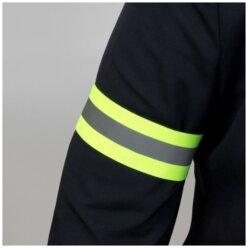 Набор сигнальных наклеек:  (диаметр 6,5 см)Элементы на одежде/сумке/рюкзаке, которые практически полностью возвращают свет фар источнику. Для водителя светоотражатель выглядит как яркая точка или полоса и ясно обозначает, где находится пешеход. 80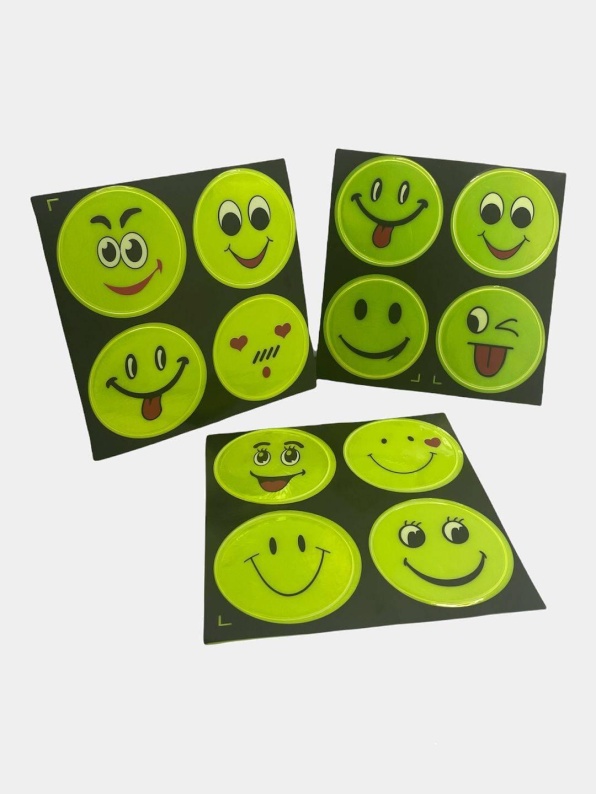  Набор:1. Светоотражающая нарукавная повязка2.Светоотражающие наклейки полоски  ( 12*2.5 см) (цвет зеленый) (2 шт.)Набор со светоотражающими элементами - поможет ребенку всегда оставаться в безопасности - поскольку проезжающие машины  смогут увидеть его издалека и обязательно примут все меры, во избежании ДТП.  120110--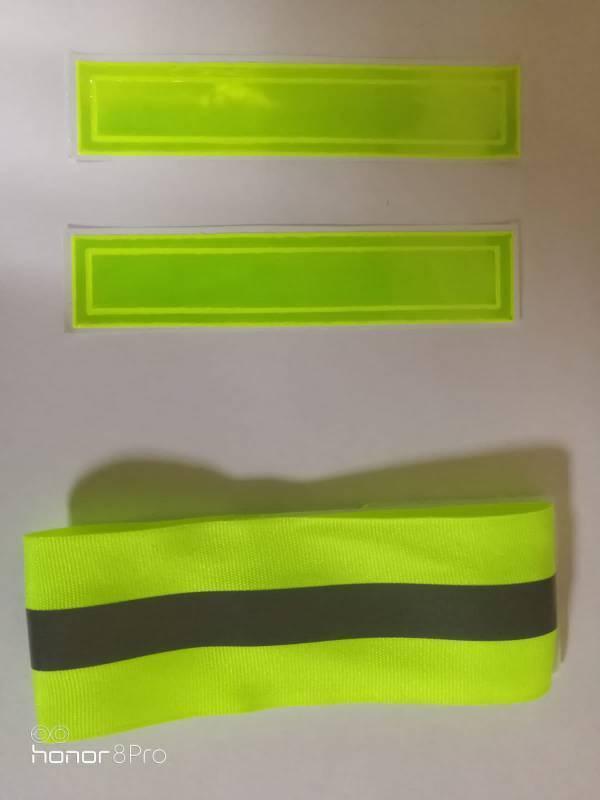 !НОВИНКАМешок сигнальный для обуви:Мешок яркого цвета с двумя световозвращающими/светоотражающими полосками. Хорошо заметен как при дневном свете, так и ночью, а так же в условиях недостаточной видимости.!НОВИНКА!140!НОВИНКА!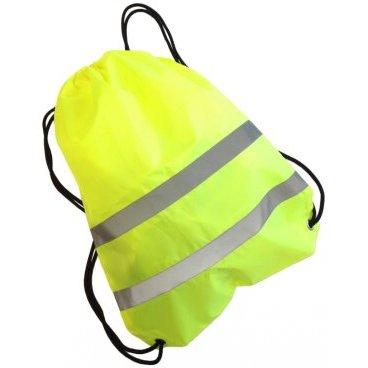  Сигнальные жилеты:Сигнальный жилет предназначен для визуального обозначения его владельца на фоне окружающей среды, тем самым давая возможность обезопасить его от травм из-за плохой видимости.Детский:(110-145 см)220Взрослый:250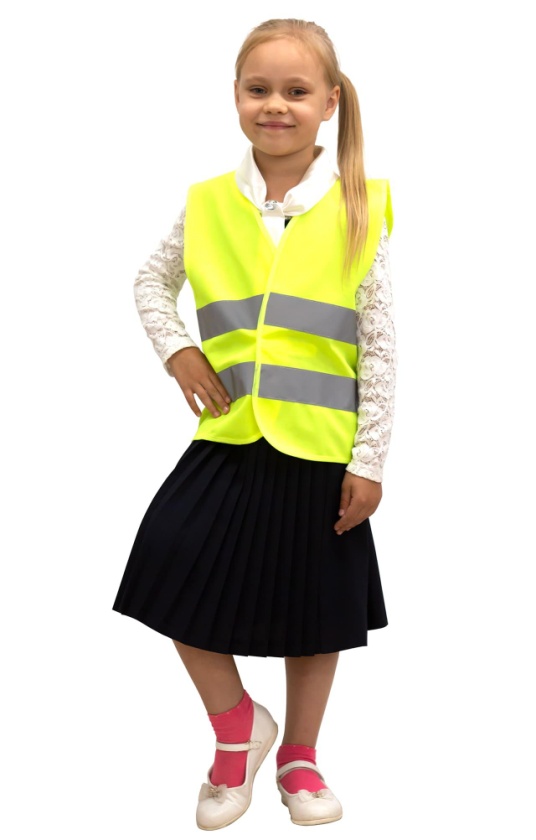 